Secretaria da Agricultura, Pecuária e IrrigaçãoDepartamento de Defesa Agropecuária Divisão de Controle e Informações Sanitárias Seção de Epidemiologia e Estatística Informativo Semanal de Vigilância - Notificações 2018Semana Epidemiológica 06. Supervisões Regionais que não informaram: Ijuí; Rio Pardo; Soledade.Ocorrências Atendidas pelo SVO- RS.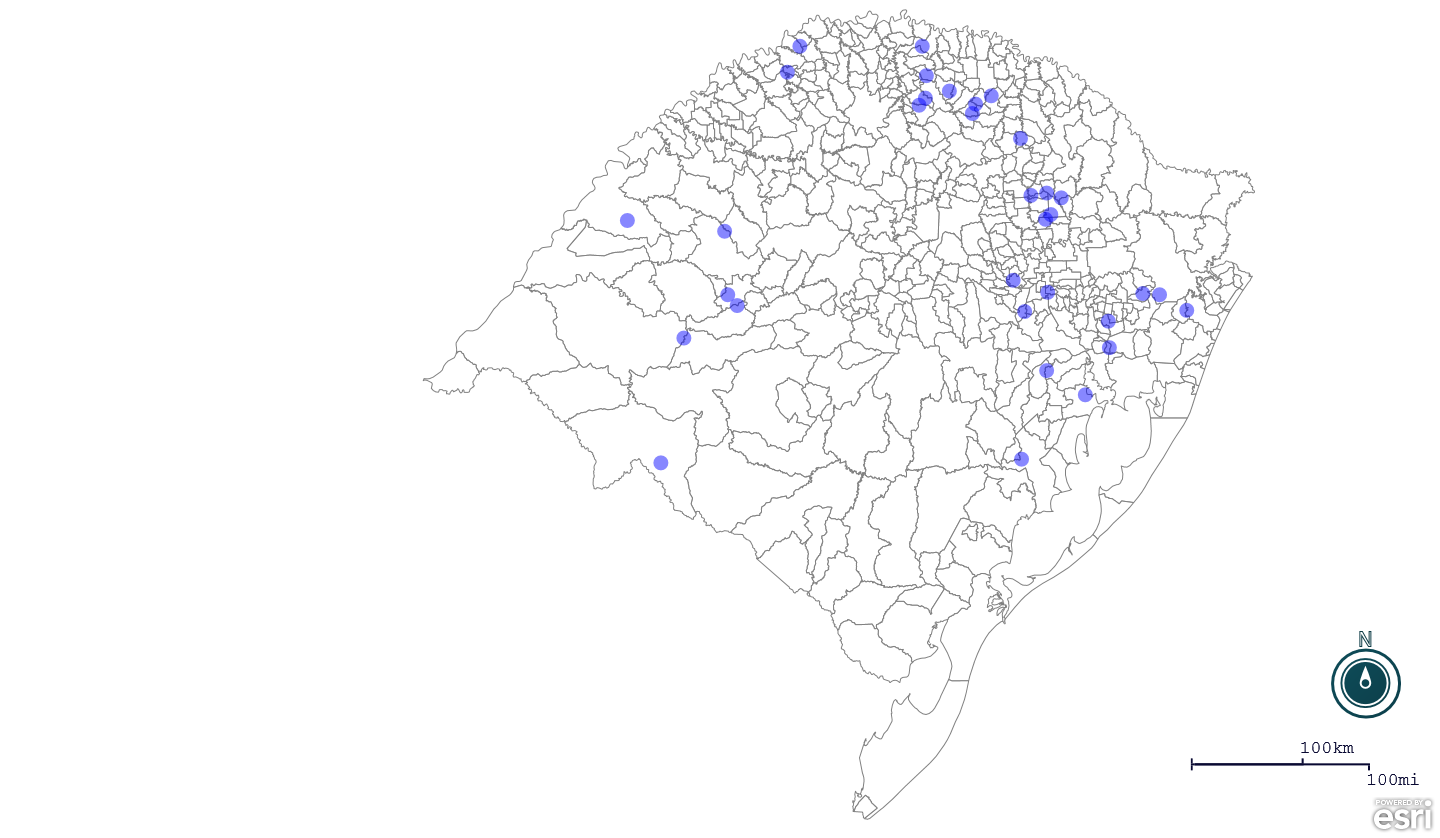 Seção de Epidemiologia e Estatística-SEE. Seção de Epidemiologia e Estatística-SEE contatos: epidemiologia@agricultura.rs.gov.br; fone: (51) 3288-6398 ou (51) 3288-6385. Line Município Código IBGE N° do FORM IN Principal espécie afetada Diagnóstico presuntivo Data da investigação Diagnóstico conclusivo 17. Nome do Veterinário 1 Barra do Ribeiro 4301909 13 Equinos Anemia Infecciosa Equina 18/01/2018 Pendente - Aguardando Lab. GIOVANA TAGLIARI EVANGELISTA 2 Riozinho 4315750 4 Bovinos Raiva 02/02/2018 Pendente - Aguardando Lab. EMANOEL REIS KUROWSKI 3 Nova Prata 4313300 18 Galinhas Salmonella typhimurium 02/02/2018 Salmonella typhimurium ESTELA DE ALMEIDA 4 Getúlio Vargas 4308904 31 Bovinos Tuberculose 02/02/2018 Tuberculose ANANDA PAULA KOWALSKI 5 Erebango 4306973 12 Suínos Erisipela 01/02/2018 Erisipela ANANDA PAULA KOWALSKI 6 Paraí 4314001 39 Suínos Refugagem 31/01/2018 Refugagem BRUNO DALL'AGNOL 7 Santa Cecília do Sul 4316733 27 Bovinos Brucelose 23/01/2018 Brucelose EDISON PELLIZZARO 8 Nova Araçá 4312807 18 Suínos Refugagem 31/01/2018 Refugagem BRUNO DALL'AGNOL 9 Santana do Livramento 4317103 105 Bovinos Tuberculose 05/02/2018 Tuberculose PAULO FRANCISCO PEREIRA DE ANDRADE 10 Alegrete 4300406 42 Equinos Mormo 26/01/2018 Pendente - Aguardando Lab. ADRIANA FRANCO DOS SANTOS 11 Sarandi 4320107 2 Bovinos Tuberculose 26/01/2018 Tuberculose LUANA D'AVILA FARIAS 12 São Vicente do Sul 4319802 64 Bovinos Acidose ruminal 29/01/2018 Acidose ruminal JOSÉ VITOR MARCON PIAZER 13 Campinas do Sul 4303806 16 Bovinos Brucelose 05/02/2018 Brucelose LUCIANA DE ARAUJO BORBA 14 Rondinha 4316204 10 Bovinos Tuberculose 26/01/2018 Tuberculose LUANA D'AVILA FARIAS 15 Cachoeirinha 4303103 4 Equinos Anemia Infecciosa Equina 22/01/2018 Pendente - Aguardando Lab. JULIO CESAR CORINO 16 Jaguari 4311106 288 Bovinos Tuberculose 29/01/2018 Tuberculose JOSÉ VITOR MARCON PIAZER 17 Novo Hamburgo 4313409 38 Equinos Anemia Infecciosa Equina 24/01/2018 Anemia Infecciosa Equina PAULO RICARDO BENDER 18 Nonoai 4312708 17 Bovinos Brucelose 21/01/2018 Brucelose ALINE LIMA DE SOUZA 19 Três Coroas 4321709 5 Bovinos Síndrome nervosa 17/01/2018 Pendente - Aguardando Lab. EMANOEL REIS KUROWSKI 20 André da Rocha 4300661 4 Galinhas Colibacilose 15/01/2018 Colibacilose RACHEL ACUNHA RIGOM 21 Nova Candelária 4313011 39 Suínos Peritonite 26/01/2018 Peritonite FERNANDO JAIR KARVACKI REMPEL 22 São Francisco de Paula 4318200 28 Bovinos 17/01/2018 Pendente - Aguardando Lab. VINICIUS DE OLIVEIRA ALVES 23 Fagundes Varela 4307864 25 Galinhas Refugagem 06/02/2018 Refugagem IVAN RICARDO WETZEL 24 Camaquã 4303509 60 Bovinos Raiva 19/01/2018 Pendente - Aguardando Lab. HILSOM RICARDO DOS SANTOS 25 Bom Retiro do Sul 4302402 16 Galinhas Clostridiose 07/02/2018 Clostridiose AUGUSTO WEBER 26 Eldorado do Sul 4306767 20 Ovinos Epididimite Ovina 23/01/2018 Epididimite Ovina GIOVANA TAGLIARI EVANGELISTA 27 Itacurubi 4310553 8 Bovinos Intoxicação (Planta tóxica) 07/02/2018 Pendente - Aguardando Lab. JOSÉ VITOR MARCON PIAZER 28 Santiago 4317400 12 Bovinos Intoxicação (Planta tóxica) 07/02/2018 Pendente - Aguardando Lab. JOSÉ VITOR MARCON PIAZER 29 Três Palmeiras 4321857 5 Bovinos Tuberculose 05/02/2018 Tuberculose ALINE LIMA DE SOUZA 30 Ipiranga do Sul 4310462 35 Galinhas Onfalite 09/02/2018 Onfalite ANANDA PAULA KOWALSKI 31 Poço das Antas 4314753 29 Galinhas Salmonella typhimurium 26/01/2018 Salmonella typhimurium CECÍLIA MOTA NOGUEIRA 32 Arroio do Meio 4301008 43 Suínos Refugagem 08/02/2018 Refugagem VANESSA CALDERARO DALCIN 33 Boa Vista do Buricá 4302204 20 Suínos Septicemia 09/02/2018 Septicemia FERNANDO JAIR KARVACKI REMPEL 